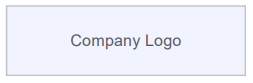 Contact Information:<Contact Name><Contact Phone Number><Contact Email Address><Captivating headline> on <Date>FOR IMMEDIATE RELEASE <City, State, Date> The most important and interesting facts about your grand opening: The press and public are invited to the grand opening of <Company> on <Date>.The event will take place at <location> between <time> and <time>. Guests will be treated to <activity/food/promo/etc.>.<Quote from owner, influencer, celebrity or staff member expressing excitement about the grand opening.>

<Additional Company Information> More information on the company and the event can be found at <company website, social media pages, blog etc.>.<Boilerplate: Background of the company's founders, their influences, and years of experience.>